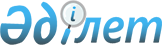 О внесении изменений в постановления Правительства Республики Казахстан от 26 августа 2005 года N 884 и от 12 декабря 2005 года N 1235Постановление Правительства Республики Казахстан от 8 декабря 2006 года N 1186

      Правительство Республики Казахстан  ПОСТАНОВЛЯЕТ: 

      1. Внести в некоторые решения Правительства Республики Казахстан следующие изменения: 

      1) в  постановлении  Правительства Республики Казахстан от 26 августа 2005 года N 884 "О Среднесрочном плане социально-экономического развития Республики Казахстан на 2006-2008 годы (второй этап)" (САПП Республики Казахстан, 2005 г., N 33, ст. 458): 

      в Среднесрочном плане социально-экономического развития Республики Казахстан на 2006-2008 годы, утвержденном указанным постановлением: 

      в  разделе 5  "Перечень приоритетных бюджетных инвестиционных проектов (программ) на 2006-2008 годы в разрезе действующих и разрабатываемых государственных и отраслевых (секторальных) программ": 

      в таблице "Бюджетные инвестиции на формирование и увеличение уставного капитала юридических лиц": 

      в подразделе "Вне программ": 

      в графе 6 строки, порядковый номер 27 слова "Кербулакской ГЭС" заменить словами "Булакской ГЭС"; 

      2) в  постановлении  Правительства Республики Казахстан от 12 декабря 2005 года N 1235 "Об утверждении паспортов республиканских бюджетных программ на 2006 год": 

      в  приложении 317-1  к указанному постановлению: 

      в графе 5 таблицы пункта 6 слова "Кербулакской ГЭС" заменить словами "Булакской ГЭС"; 

      в абзаце "Прямой результат" пункта 7 слова "Кербулакской ГЭС" заменить словами "Булакской ГЭС". 

      2. Настоящее постановление вводится в действие со дня подписания.        Премьер-Министр 

    Республики Казахстан 
					© 2012. РГП на ПХВ «Институт законодательства и правовой информации Республики Казахстан» Министерства юстиции Республики Казахстан
				